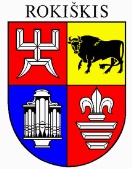 ROKIŠKIO RAJONO SAVIVALDYBĖS ADMINISTRACIJOS DIREKTORIUSĮSAKYMASDĖL ROKIŠKIO RAJONO KULTŪROS NEVYRIAUSYBINIŲ ORGANIZACIJŲ 2024 METŲ PROJEKTŲ FINANSAVIMO KONKURSO SĄLYGŲ PATVIRTINIMO 2024 m. vasario 23 d. Nr. AV-114RokiškisVadovaudamasis Lietuvos Respublikos vietos savivaldos įstatymo 34 straipsnio 6 dalies 1 punktu, Rokiškio rajono savivaldybės tarybos 2022 m. birželio 23 d. sprendimu Nr. TS-162 patvirtintu Rokiškio rajono kultūros nevyriausybinių organizacijų projektų finansavimo iš Rokiškio rajono savivaldybės biudžeto tvarkos aprašu,t v i r t i n u Rokiškio rajono kultūros nevyriausybinių organizacijų 2024 metų projektų finansavimo iš Rokiškio rajono savivaldybės biudžeto lėšų konkurso sąlygas:Projektai privalo atitikti bent vieną iš šių prioritetų: Kultūros NVO veiklos skatinimas:1.1.1. potemė. Projektai, skirti Rokiškio 525 metų jubiliejaus progai minėti; 1.1.2. potemė. Kultūros NVO infrastruktūros ir rinkodaros projektai.1.2. Privačios muziejininkystės infrastruktūros ir rinkodaros projektai.1.3. Bendruomenių santalkos projektai, kurių veiklomis tęsiama vietovės kultūrinė tradicija, pristatomas bendruomenės identitetas.2. Bendra konkursui vykdyti numatyta lėšų suma – 20000,00 Eur. Iš jų: 2.1. kultūros NVO veiklos skatinimo projektams – 6000,00 Eur;2.2. privačios muziejininkystės infrastruktūros ir rinkodaros projektams – 2000,00 Eur;2.3. bendruomenių santalkos projektai, kurių veiklomis tęsiama vietovės kultūrinė tradicija, pristatomas bendruomenės identitetas – 12000,00 Eur.3. Didžiausia vienam projektui iš Rokiškio rajono savivaldybės prašoma suma – 1500,00 Eur, išskyrus privačios muziejininkystės infrastruktūros ir rinkodaros projektus, kuriems nustatoma didžiausia suma – 1000,00 Eur.4. Paraiškos priimamos nuo 2024 m. vasario 23 d. iki 2024 m. kovo 25 d.5. Paraiškų pateikimo alternatyvūs būdai yra šie: 5.1. el. paštu r.pugzliene@rokiskis.lt (paraiška su priedais turi būti nuskanuota į vieną dokumentą);5.2. registruotu paštu ar per pašto kurjerį adresu: Rokiškio rajono savivaldybės administracija (NVO projekto finansavimo paraiška), Sąjūdžio a. 1, LT-42136, Rokiškis (prie paraiškos su priedais, turi būti pridėtas lydraštis);5.3. asmeniškai atvykus į Rokiškio rajono savivaldybės administracijos Gyventojų priimamasis, Sąjūdžio a. 1, LT-42136 (prie paraiškos su priedais, turi būti pridėtas lydraštis).Įsakymas per vieną mėnesį gali būti skundžiamas Lietuvos administracinių ginčų komisijos Panevėžio apygardos skyriui (Respublikos g. 62, Panevėžys) Lietuvos Respublikos ikiteisminio administracinių ginčų nagrinėjimo tvarkos įstatymo nustatyta tvarka.Administracijos direktorius 	Valerijus Rancevas